YEAR 3 LONG TERM ENGLISH PLAN (2022-2023)Autumn 1Autumn 2Spring 1Spring 2Summer 1Summer 2Texts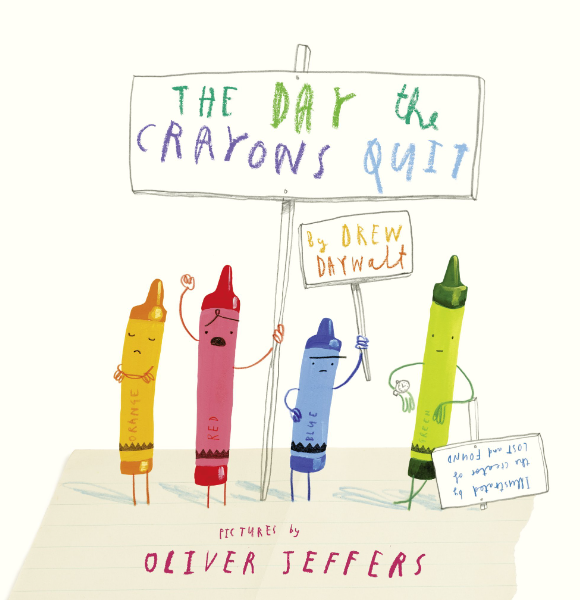 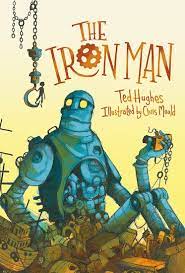 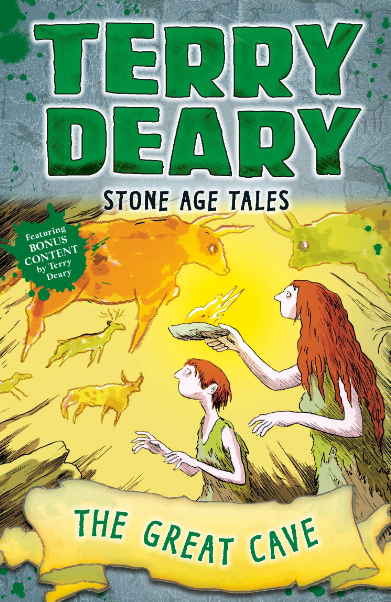 Gilgamesh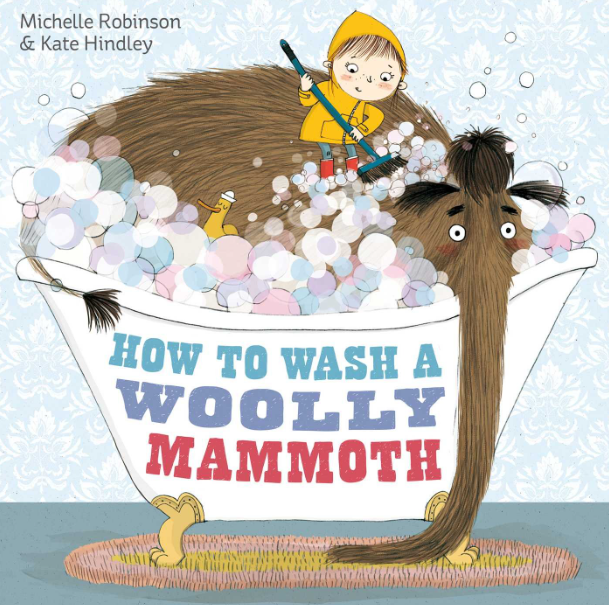 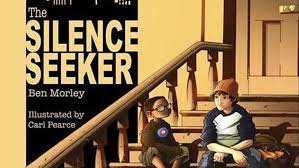 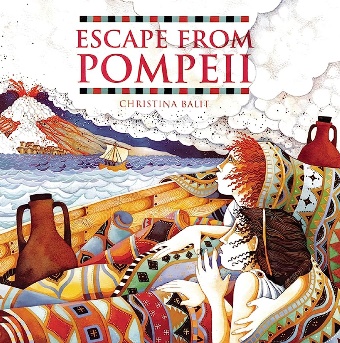 Writing purposeThe Day the Crayons Quit: Main outcome: Letter to informShort writing opportunities:-  Letter - sentences for feelings and emotions of characterThe Iron ManMain outcome 1: Narrative Short writing opportunities:-character description-setting description-Story map-sentence openersStone Age Tales The Great Cave Main outcome 1: RecountShort writing opportunities:-Alternative recountMain outcome 2: Non-chronological reportShort writing opportunities:-Sentences in present to past tense-Sentences using 1st and 3rd person-structure of paragraphs and subheadingsHow to Wash a Woolly MammothMain outcome : InstructionsShort writing opportunities:-Instructions for How to Wash a Woolly Mammoth The Silence Seeker Main outcome:  Narrative Short writing opportunitiesSetting descriptions (Expanded noun phrases for key parts in the text).Shared writing for middle section of story.Escape to PompeiiMain outcome 1:Narrative Short writing opportunitiesDialogue for a scene in narrativeSetting descriptionMain outcome 2: Persuasive letterShort writing opportunities:AFOREST sentences to persuade Letter to Goldilocks to persuade.invade against romans (history links)Grammar Focus Alan Peat sentence typeUse conjunctions and, but, so, or, because. 2A sentences (adjectives)Similes Expressing the time, place and cause using conjunctions (e.g. when, so, before,after, while, because), adverbs (e.g. then, next, soon, therefore), or prepositions(e.g. before, after, during,in, because)Conjunctions PrepositionsImperative verbsTime connectives Expanded noun phrases Subordinating clausesAlliteration Exaggeration Repetition Rhetorical questions-ly words Punctuation FocusCapital letters and full stops.Capital letters and full stops. Use and punctuate direct speech (using dialogue to show the relationship between characters), place apostrophe correctly for regular plurals, Use commas after fronted adverbials. Capital letters for proper nouns. Use inverted commas to indicate direct speech Use inverted commas to indicate direct speechReading Focus Prediction Inferring characters feelings at different points in the text. Retrieval  PEEInferring characters feelings at different points in the text. ExplainSequenceInferring characters feelings at different points in the text. RetrieveSequence and summariseVocabulary - Effect of vocabulary on a reader  PredictionSpoken Language Cross-Curricular writing links*